插角國小到東眼三清宮徒步健行成果資料105.04.28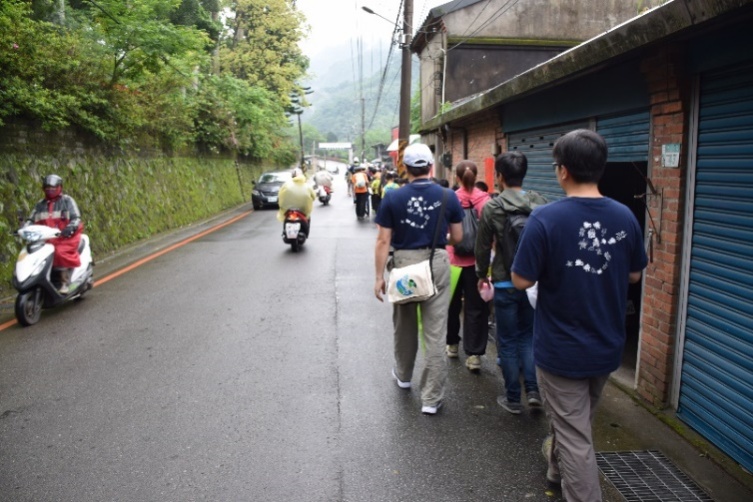 在下操場集合                                      成一排沿路邊走向目的地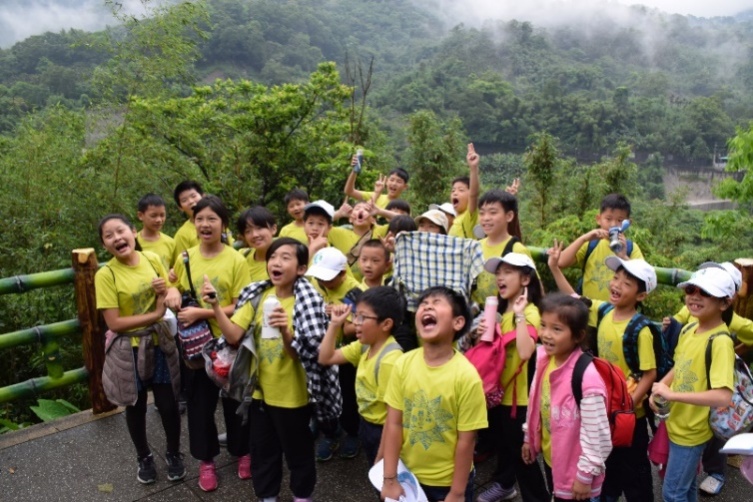 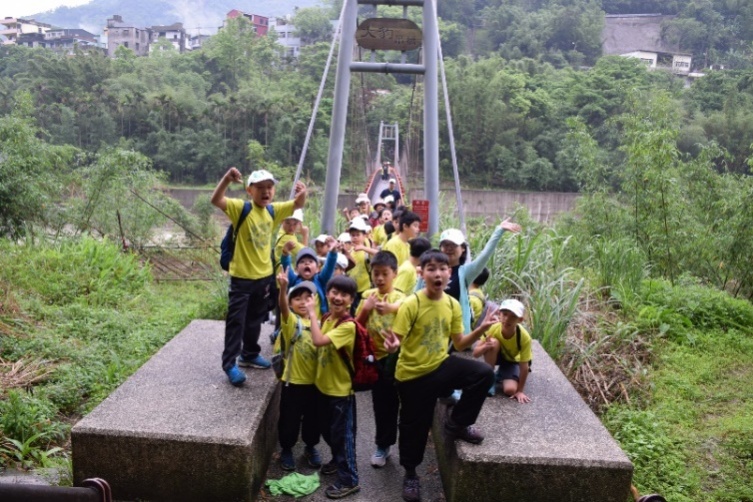 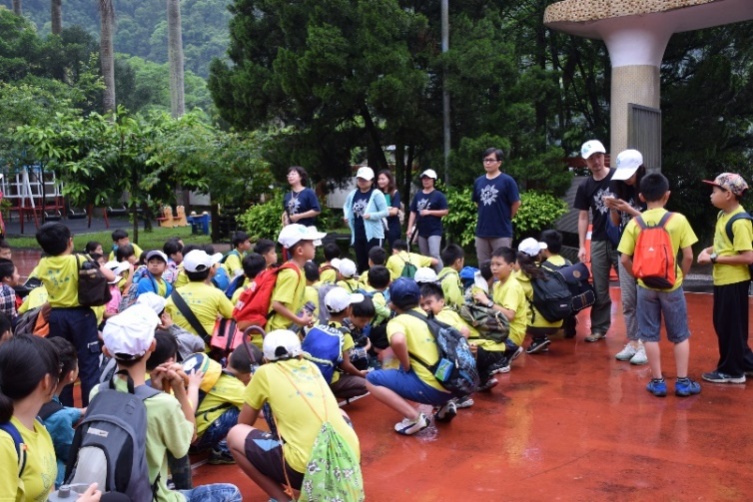          插角吊橋合影                                              路邊歇息一下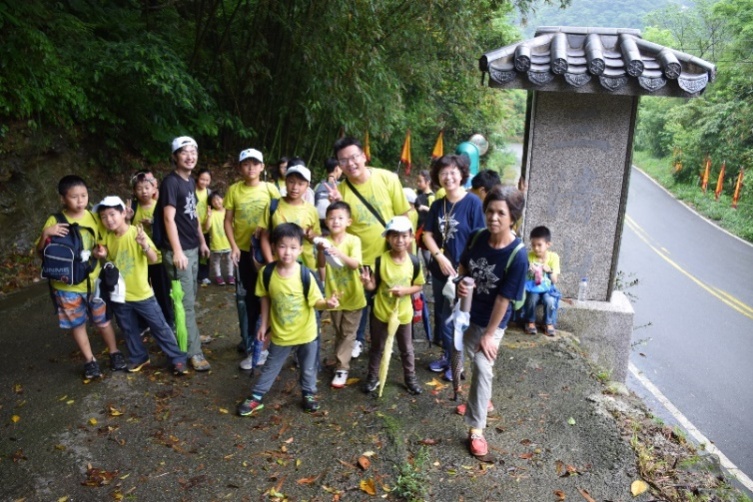 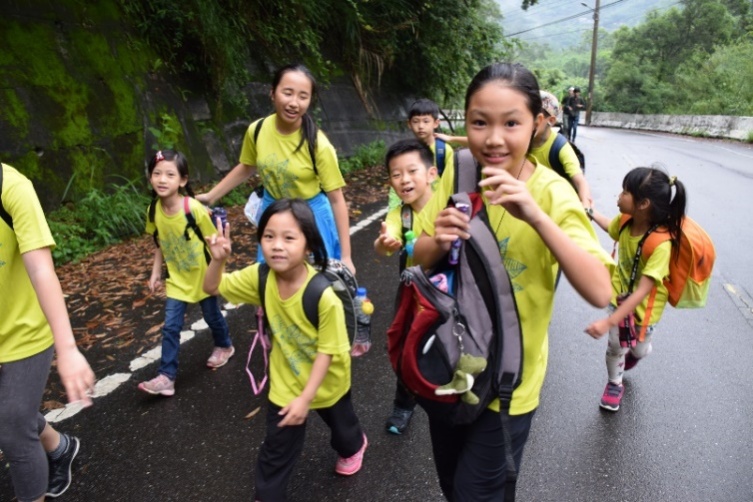             大手牽小手一路往前走                                爬山前歇息合影     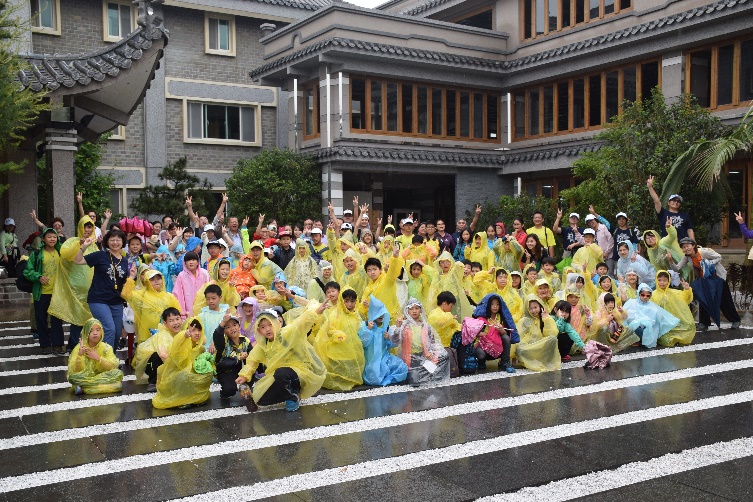 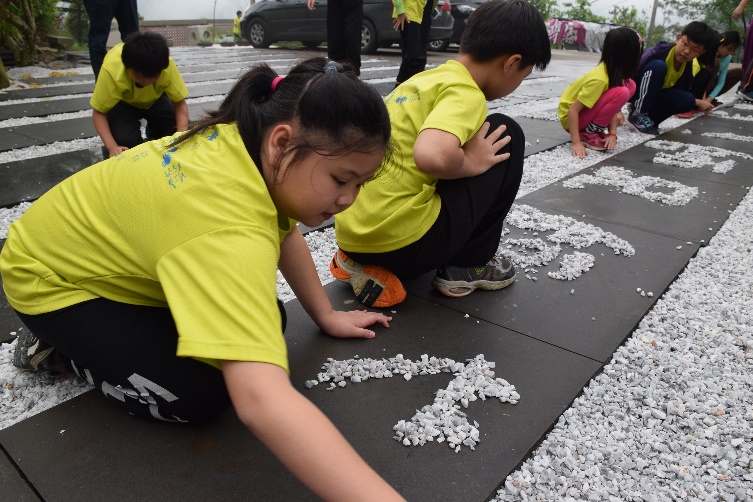       在三清宮廣場小朋友用白石子排字                          三清宮全校大合影